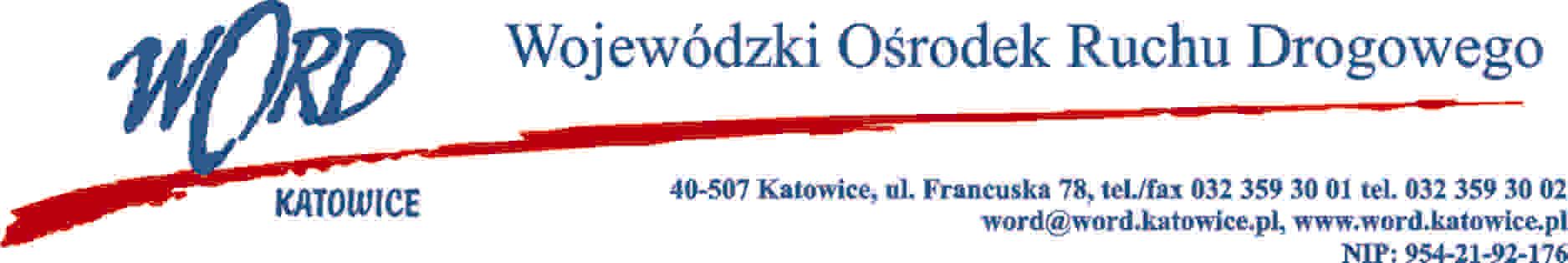 Katowice 12.07.2021 rAT-ZP.262.5.2021Dot. postępowania na „Dostawę sprzętu komputerowego na potrzeby Wojewódzkiego Ośrodka Ruchu Drogowego w Katowicach”.Zgodnie z art. 284 ust. 2 i 6 ustawy – Prawo zamówień publicznych z 11 września 2019 r. (Dz. U. z 2021 r., poz. 1129 ze zm.), Zamawiający udziela wyjaśnień treści Specyfikacji Warunków Zamówienia dot. postępowania prowadzonego w trybie art. 275 ust. 1 pn.:„Dostawa sprzętu komputerowego na potrzeby Wojewódzkiego Ośrodka Ruchu Drogowego w Katowicach”. Treść pytania 1: "W opisie przedmiotu zamówienia - załącznik nr 2E do SIWZ "Serwer i system operacyjny" istnieje zapis: "Serwer musi być fabrycznie nowy i musi pochodzić z oficjalnego kanału dystrybucyjnego na terenie Unii Europejskiej - wymagane oświadczenie producenta serwera dołączone do oferty potwierdzające, że oferowany do przetargu sprzęt spełnia ten wymóg." Zwracamy się z wnioskiem o wykreślenie wymogu dołączenia oświadczenia producenta do oferty. Zamawiający żądając oświadczeń producenta do przedmiotowego przetargu stosuje zapisy niezgodne z Rozporządzeniem Prezesa Rady Ministrów z dnia 19 lutego 2013 r. w sprawie rodzajów dokumentów, jakich może żądać Zamawiający od Wykonawcy, oraz form, w jakich te dokumenty mogą być składane (Dz. U. z  2013 r. poz. 231), ponieważ takie oświadczenie wykracza poza zakres dokumentów tam wskazanych. Zgodnie z wyrokiem KIO/UZP/1268/09 (…) oświadczenie producenta nie jest dokumentem potwierdzającym spełnianie przez danego Wykonawcę warunków udziału w postępowaniu (art. 25 ust 1 pkt 1 ustawy PZP), ani potwierdzającym spełnianie przez oferowane dostawy wymagań określonych przez Zamawiającego (art. 25 ust 1 pkt 2 ww. ustawy). Postępowania przetargowe jest prowadzone pomiędzy Zamawiającym a Wykonawcą, a nie pomiędzy Zamawiającym, Wykonawcą i podmiotem trzecim, jakim jest producent – czyli inną firmą prywatną. Producent, firma prywatna, nie jest zobligowana do wystawiania oświadczeń każdemu, kto o nie poprosi. "Odpowiedź:"Zamawiający wykreśla wymóg dołączenia oświadczenia producenta, że serwer musi być fabrycznie nowy i musi pochodzić z oficjalnego kanału dystrybucyjnego na terenie Unii Europejskiej.Z-ca Dyrektora WORDGrzegorz Cius